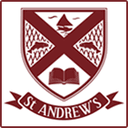 Person Specification - Headteacher at St Andrew’s Southgate CE Primary School (Criteria will be assessed at one or more of application, references and interview)Please address the aspects under the headings below in your supporting statement of [no more than 3 A4 pages (Arial font 12)]QUALIFICATIONSEssentialDesirableQualified Teacher StatusEvidence of continuing and relevant professional development in school leadership and managementNational Professional Qualification for Headteachers (NPQH) *whilst not essential the governors would wish any applicant to be prepared to complete it if not already holding it.KEY SKILLS AND EXPERIENCEKEY SKILLS AND EXPERIENCEKEY SKILLS AND EXPERIENCEProven successful experience as a Headteacher, Head of School, Deputy Headteacher or Assistant Head Teacher in a primary school A highly effective teacher with proven consistent outstanding teaching in the primary classroomExperience of teaching in more than one school across the whole primary age Experience of teaching in a Voluntary Aided schoolExperience of leading change effectivelyQUALITIES AND KNOWLEDGEQUALITIES AND KNOWLEDGEQUALITIES AND KNOWLEDGEEvidence of an ability to build, communicate and implement a coherent vision for the school in consultation with all stakeholdersAble to demonstrate personal behaviour that leads by example, forges positive relationships, attitudes and communication towards and between pupils and staff, and with parents, governors and members of the local communityProven ability to lead by example and create a shared commitment and responsibility to the school through teamwork, distributed leadership and professional reflectionEvidence of clear values and moral purpose which place pupils at the heart of all decisions A strong intellect, able to exercise creativity and emotional intelligence in leadershipEvidence of a drive to encourage and pursue excellence in all aspects of school life and a clear sense of what strategies might be effective for achieving thisEvidence of a commitment to CPD so as to sustain up-to-date knowledge and understanding of education Knowledge of legal requirements affecting schoolsProven record of being transparent and accountable to parents, governors, relevant external bodies and the local communitySYSTEMS AND PROCESSES & RESOURCESSYSTEMS AND PROCESSES & RESOURCESSYSTEMS AND PROCESSES & RESOURCESExcellent organisational skills which maintain the smooth running of the school whilst maintaining a focus on the long-term visionKnowledge and experience of a range of mechanisms for working productively with the governing body and an understanding of its statutory dutiesProven experience of managing people, including staff performance reviews, and acting on any associated issues and valuing excellent practiceProven experience of prioritising, setting and managing a range of processes to contribute to school improvement (data, finance)Knowledge of, and the ability to ensure, compliancy under the new general data protection regulations (GDPR)LEADING & MANAGING PUPILS AND STAFFLEADING & MANAGING PUPILS AND STAFFLEADING & MANAGING PUPILS AND STAFFExperience of setting and achieving challenging goals and targets for staff and pupils so as to impact positively on pupil outcomesKnowledge and understanding of how to maintain and raise the quality of teaching and learning across the school and a proven track record for doing soExperience of analysing pupil performance information to identify trends to inform teaching and learning outcomesExperience of developing a consistently high quality of teaching through rigorous assessment, monitoring, evaluation and feedback  Ability to challenge underperformance in teaching and to support improvement in performanceProven commitment to a curriculum that is creative and relevant to the interests and needs of all pupils, including their well-beingAbility to encourage parents to play their part in their child’s learning (both in and out of school)SAFEGUARDING & PROMOTING THE WELFARE OF PUPILSSAFEGUARDING & PROMOTING THE WELFARE OF PUPILSSAFEGUARDING & PROMOTING THE WELFARE OF PUPILSAbsolute commitment to ensuring the safety and well-being of pupils Proven ability to build a culture where children feel confident that their concerns will be listened to and acted upon Designated or Deputy Designated CP OfficerA DISTINCTIVE CHURCH SCHOOLCommitment to the distinctive ethos of Voluntary Aided CE school Member of a Christian ChurchLEADING SCHOOL SELF-IMPROVEMENTLEADING SCHOOL SELF-IMPROVEMENTLEADING SCHOOL SELF-IMPROVEMENTProven experience of building mutually beneficial and supportive relationships with other schools, agencies and groups to enhance opportunities for staff and pupils to secure excellent pupil outcomesA willingness to accept support from others including colleagues, governors, other schools, Local Authority and the London Diocesan Board for SchoolsProven ability to adapt to change, able to assess new ideas and embrace them if they improve children’s learningEvidence of a current knowledge and understanding of local, national and global education and a proven commitment to high quality training and ongoing professional development for all staff